Промежуточная аттестация за курс 10 классапо предмету «математика»Экзаменационная работа состоит из двух частей, включающих в себя 16 заданий. Часть 1 содержит 12 заданий с кратким ответом базового уровня сложности. Часть 2 содержит 4 задания  с развёрнутым ответом повышенного уровня сложности. Время   выполнения экзаменационной работы 2 часаКритерии оценивания работы:Демонстрационный вариант1. В летнем лагере 218 детей и 26 воспитателей. Автобус рассчитан не более чем на 45 пассажиров. Какое наименьшее количество автобусов понадобится, чтобы за один раз перевезти всех из лагеря в город?2. На диаграмме показана среднемесячная температура воздуха в Санкт-Петербурге за каждый месяц 1999 года. По горизонтали указываются месяцы, по вертикали — температура в градусах Цельсия. Определите по диаграмме, сколько было месяцев, когда среднемесячная температура не превышала 4 градусов Цельсия.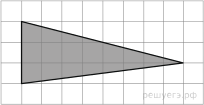 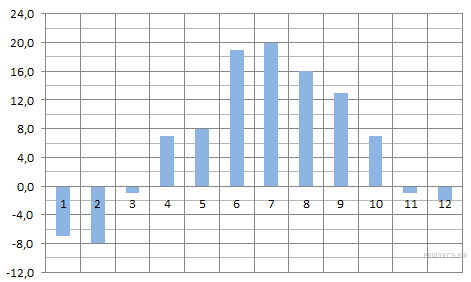 3.  Найдите площадь треугольника, изображенного на клетчатой бумаге с размером клетки 1 см 1 см. Ответ дайте в квадратных сантиметрах.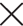 4. В сборнике билетов по географии всего 40 билетов, в 10 из них встречается вопрос по теме "Страны Европы". Найдите вероятность того, что в случайно выбранном на экзамене билете школьнику достанется вопрос по теме "Страны Европы".5. Найдите корень уравнения      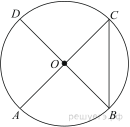 6.  Отрезки AC и BD — диаметры окружности с центром O. Угол AOD равен 66°. Найдите вписанный угол ACB. Ответ дайте в градусах.7. Прямая y = 7x - 5  параллельна касательной к графику функции y = x2 + 6x – 8.  Найдите абсциссу точки касания.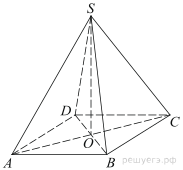 8. В правильной четырехугольной пирамиде SABCD  точка O  − центр основания, S  − вершина, SA = 13, BD = 10.  Найдите длину отрезка SO.9. Найдите значение выражения   10. Высота над землeй подброшенного вверх мяча меняется по закону               
        , где h— высота в метрах, t — время в секундах, прошедшее с момента броска. Сколько секунд мяч будет находиться на высоте более 8 метров?11. Одиннадцать одинаковых рубашек дешевле куртки на 1%. На сколько процентов тринадцать таких же рубашек дороже куртки?12. Найдите точку минимума функции  .     13. а) Решите уравнение       б) Укажите корни этого уравнения, принадлежащие отрезку .14. В основании правильной треугольной призмы ABCA1B1C1 лежит треугольник со стороной 6. Высота призмы равна 4. Точка N — середина ребра A1C1.а) Постройте сечение призмы плоскостью BAN.б) Найдите площадь этого сечения.15. Решите неравенство:               16. 31 декабря 2014 года Тимофей взял в банке 7 007 000 рублей в кредит под 20% годовых. Схема выплаты кредита следующая: 31 декабря каждого следующего года банк начисляет проценты на оставшуюся сумму долга (то есть увеличивает долг на 20%), затем Тимофей переводит в банк платёж. Весь долг Тимофей выплатил за 3 равных платежа. На сколько рублей меньше он бы отдал банку, если бы смог выплатить долг за 2 равных платежа?№ задания12345678910111213141516ИтогоБаллы111111111111222220ОтметкаКоличество баллов«5»16-20«4»12-15«3»8-11«2»0-7Ответом к заданиям 1–12 является целое число или конечная десятичная дробь. Единицы измерений писать не нужно.Для записи решений и ответов на задания 13-16 запишите сначала номер выполняемого задания (13, 14 и т.д.), а затем полное обоснованное решение и ответ. Ответы записывайте четко и разборчиво.